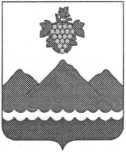 РЕСПУБЛИКА ДАГЕСТАНАДМИНИСТАЦИЯ МУНИЦИПАЛЬНОГО РАЙОНА
«ДЕРБЕНТСКИЙ РАЙОН»ПОСТАНОВЛЕНИЕ«12» мая 2022 г.                                                                                        №116О реорганизации МБОУ «Великентская СОШ им. У.А.Гереева»
в форме присоединения к нему МБОУ «Великентская СОШ»В соответствии с Гражданским кодексом Российской Федерации, Федеральным законом от 12.01.1996	№7-ФЗ «О некоммерческих организациях», Федеральным законом от 24.07.1998 №124-ФЗ «Об основных гарантиях прав ребенка в Российской Федерации», Федеральным законом от 29.12.2012	№	273-ФЗ «Об образовании в Российской Федерации», постановлением Администрации Дербентского района от 13.07.2020 № 139 «Об утверждении Положения о порядке создания, реорганизации и ликвидации муниципальных образовательных организаций муниципального района «Дербентский район», в целях оптимизации сети образовательных учреждений, учитывая результаты проведенного в селе «Великент» опроса граждан и положительное заключение комиссии по оценке последствий принятия решения о реорганизации, постановляю:Реорганизовать муниципальное бюджетное общеобразовательное учреждение «Великентская средняя общеобразовательная школа имени У.А. Гереева» (далее - МБОУ «Великентская СОШ им. У.А. Гереева») в форме присоединения к нему муниципального бюджетного общеобразовательного учреждения «Великентская основная общеобразовательная школа» (далее - МБОУ «Великентская ООШ» в срок до 31.08.2022 года.Установить, что МБОУ «Великентская СОШ им. У.А. Гереева» является правопреемником прав и обязанностей присоединенного к нему МБОУ «Великентская ООШ» в соответствии с передаточным актом со дня завершения реорганизации.Определить целью деятельности реорганизованного МБОУ «Великентская СОШ им. У.А. Гереева» создание условий для реализации гарантированного гражданам Российской Федерации права на получение общедоступного и бесплатного начального общего, основного общего, среднего общего образования по основным общеобразовательным программам.Утвердить План мероприятий по реорганизации указанных в п. настоящего постановления учреждений (Приложение № 1).Создать комиссию по реорганизации указанных в п. 1 настоящего постановления учреждений (Приложение № 2).Комиссии:совершить юридически значимые действия, связанные с реорганизацией, в порядке, установленном действующим законодательством;организовать и провести инвентаризацию материальных ценностей и финансовых обязательств, находящихся на балансе учреждения, прекращающего свою деятельность в результате присоединения;подготовить в установленном порядке передаточный акт.Директору МБОУ «Великентская СОШ им. У.А. Гереева»:сформировать и представить новую структуру и штатное расписание МБОУ «Великентская СОШ им. У.А. Гереева» на согласование;получить лицензию и аккредитацию на осуществление образовательной деятельности по программам начального общего образования.Директору МБОУ «Великентская ООШ»:произвести сокращение штатов в соответствии с действующим трудовым законодательством и уведомить оставшиеся штаты о существенном изменении условий трудового договора не позднее чем за два месяца до окончания реорганизации.Управлению земельных и имущественных отношений администрации Дербентского района:организовать и осуществить передачу имущества, движимого и недвижимого из оперативного управления МБОУ «Великентская ООШ» в оперативное управление МБОУ «Великентская СОШ им. У.А. Гереева»;внести соответствующие изменения в реестр объектов муниципальной собственности муниципального района «Дербентский район»;МБОУ «Великентская СОШ им. У.А. Гереева» считать реорганизованным с момента внесения записи в Единый государственный реестр юридических лицОпубликовать настоящее постановление в газете «Дербентские известия» и на официальном сайте Администрации Дербентского района.Контроль за исполнением настоящего постановления возложить на заместителя Главы Администрации Дербентского района Бебетова И.А.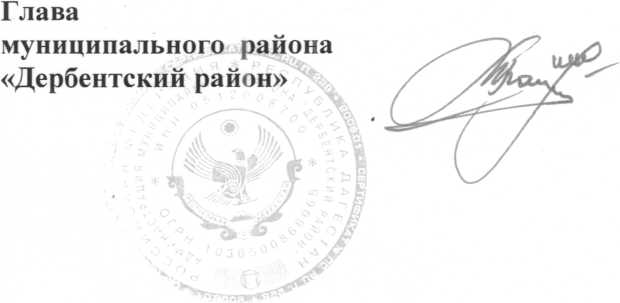 Приложение №1к постановлениюАдминистрации Дербентского района от «12» мая 2022 г. № 116Планмероприятий по реорганизации МБОУ «Великентская СОШ им. У.А.Гереева» в форме присоединения к нему МБОУ «Великентская ООШ»Приложение №2к постановлениюАдминистрации Дербентского района от «12» мая 2022 г. № 116Состав Комиссии по реорганизации муниципального бюджетного
общеобразовательного учреждения «Великентская основная
общеобразовательная школа» путем присоединения его к муниципальному бюджетному общеобразовательному учреждению «Великентская средняя общеобразовательная школа им. У.А. Гереева»Бебетов И.А. - председатель комиссии, заместитель Главы Администрации Дербентского района;Гаджибекова С.А. - заместитель председателя комиссии, и. о. начальника МКУ «Управление образования МР «Дербентский район»;Члены комиссии:Заманов Ф.А - начальник Финансового Управления Администрации Дербентского района;Шихахмедов М.С - и. о. начальника МКУ «Управление земельных и имущественных отношений»;Асланова Б.Б. - руководитель МКУ «Межведомственная централизованная бухгалтерия»;	Неметуллаева С.Ш.- главный специалист юридического отдела Администрации Дербентского района;Айдиева В.А. - директор муниципального бюджетного общеобразовательного учреждения «Великентская основная общеобразовательная школа»;Мирзалиев Н.Б. - директор муниципального бюджетного общеобразовательного	учреждения	«Великентская	средняяобщеобразовательная школа им. У.А. Гереева».№Мероприятиесрокиправовой актответственные лица1.Принятые решения о проведении реорганизации,том числе:-создание комиссии по реорганизации;-публикация в средствах массовой информации о реорганизации и о сроке реорганизации;-уведомление налоговойинспекции о реорганизации;-размещение уведомления о реорганизации учреждений в средствах массовой информации, в которых опубликуются  данные о государственной регистрации юридических лиц.До 15.05.22г.В течение 3 дней со дня вынесения постановленияВ течение 5 дней с момента подачи заявления в налоговую (дважды, с периодичностью в 1 месяц после внесения постановления о реорганизации)ПостановлениеАдминистрации Дербентского районаУчредительУчредительКомиссия по реорганизацииКомиссия по реорганизации2.Проведение собраниятрудового коллектива, ознакомление спостановлением под подпись;Кадровая работа в МБОУ «Великентская ООШ»:-уведомление работников МБОУ «Великентская ООШ» о реорганизации учреждения в письменной форме и их переводе;-уведомление работников об увольнении в связи с сокращением штатов.До 30.05.22 г.До 01.06.22 г.Управление образования,руководители школ.Управление образования3. Проведение инвентаризации материальных ценностей  и всех статей баланса МБОУ «Великентская ООШ»Май-июнь 2022 г.Комиссия по реорганизации4.Переход прав и обязанностей от МБОУ «Великентская ООШ» к МБОУ «Великентская СОШ им. У.А. Гереева»:-составление бухгалтерского баланса;-инвентаризационная опись основных средств и товароматериальных ценностей на дату проведения реорганизации;- сведения о передаче дел и документации, в том числе по личному составу;июнь-июль 2022 г. Комиссия по реорганизацииПеревод детей, обучающихся в МБОУ «Великентская ООШ» в МБОУ «Великентская СОШ им. У.А. Гереева» с согласия их родителей (законныхпредставителей)Август 2022г.Управление образования, директор МБОУ «Великентская СОШ им. У.А. Гереева»Утверждение	 штатного расписания реорганизуемой организации Обновление лицензии (добавить начальное образование).Переоформление лицензии и аккредитацииОформление прав на здания и земельные участкиДо 15 августа 2022г.До 15 августа 2022г.Директор МБОУ «Великентская СОШ им. У.А. Гереева»Управление земельных и имущественных отношений